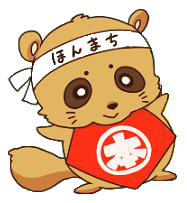 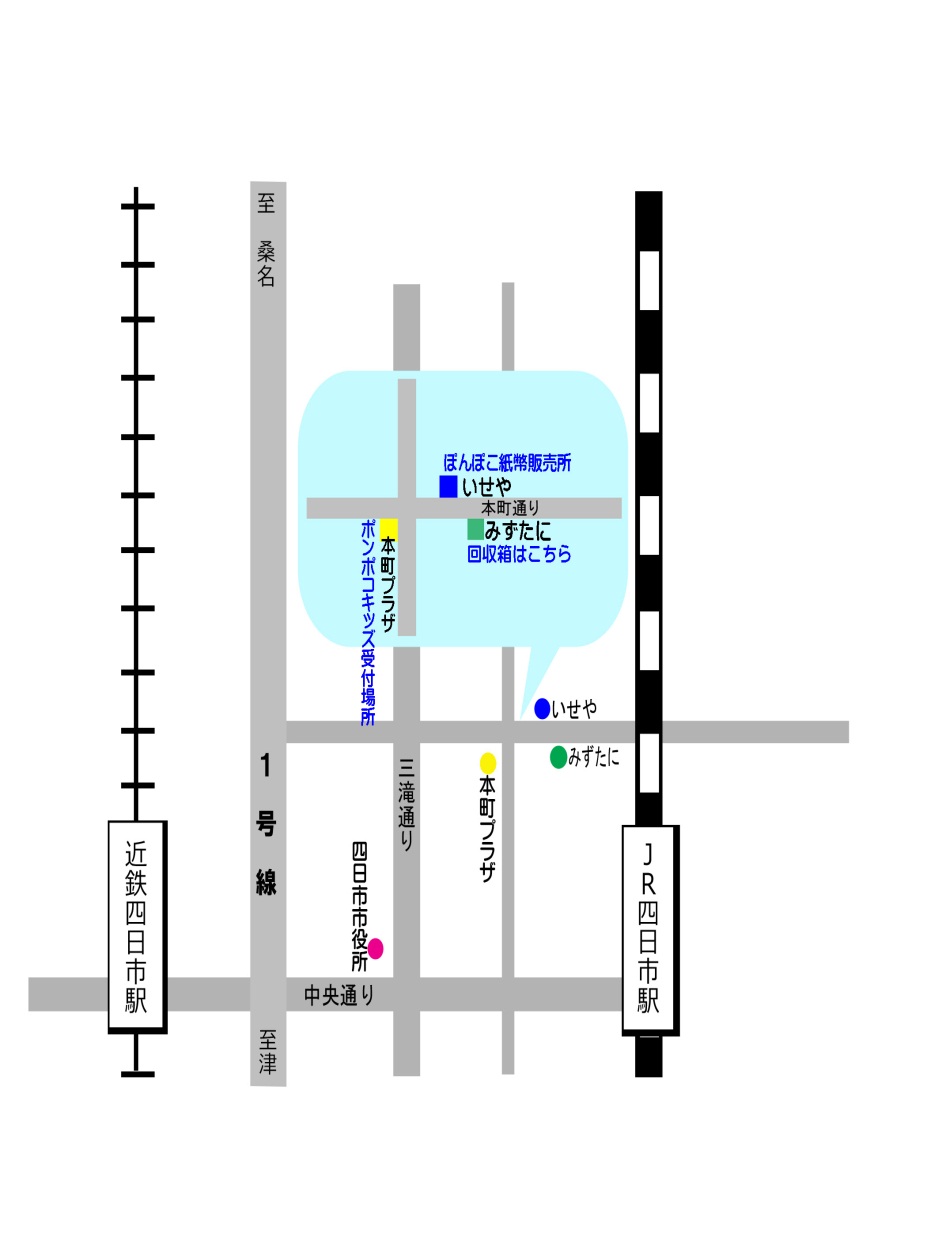 『第７回　集まれ！ポンポコキッズin本町通り商店街』市民登録用紙※上記の個人情報は「ポンポコキッズ」のみで使用し、ほかの目的では一切使用いたしません。仕事一覧表（当日のお仕事は「くじ」で決定します）※　このマークがあるお店には犬や猫がいます。　アレルギーの方はご注意ください。注１　包丁が得意な子のみ刃物を使用する場合があります。◎　上記受け入れ店舗以外に、四日市商業生と一緒にお仕事体験する場合もあります。・・・・・・・・・・・・・・・・・・・・・・・・・・・・・・・・・・・・・・・・・・・・・・・・・・・・・・ＦＡＸ送付状兼参加申込書　　三重県立四日市商業高等学校内　第７回集まれ！ポンポコキッズin本町通り商店街小谷地　さおり　宛てＦＡＸ：０５９－３３１－８３２７『第７回　集まれ！ポンポコキッズin本町通り商店街』市民登録用紙※上記の個人情報は「ポンポコキッズ」のみで使用し、ほかの目的では一切使用いたしません。（ふりがな）（ふりがな）（　　　　　　　　　　　　　）（　　　　　　　　　　　　　）（　　　　　　　　　　　　　）　　　　　　　　　　　　　　小学校　　　　　　　　　　　　　　小学校　　　　　　　　　　　　　　小学校　・　店名仕事内容店名仕事内容店名仕事内容肉の鳥金（肉屋）袋詰めみだや（家庭用品屋）合鍵の手伝い桃太郎（おにぎり屋）販売ねぎやき茶屋（ねぎ焼き屋）接客サントレー（パン屋）販売袋詰め魚太（魚屋）値付け刃物で調理注１喜太八時雨本舗（しぐれ屋）販売呼び込み松花堂（和菓子屋）和菓子作り田中屋（八百屋）接客呼び込みみずたに（貴金属加工）バングル作成ソルティコマダ（コンビニ）陳列お掃除もち市（もち屋）シール貼り※I設計室（けんせつ）つみ木作り（ふりがな）（ふりがな）（　　　　　　　　　　　　　）（　　　　　　　　　　　　　）（　　　　　　　　　　　　　）　　　　　　　　　　小学校　　　　　　　　　　小学校　　　　　　　　　　小学校　・　ＦＡＸ